Комитет образования и науки администрации г.НовокузнецкаОТДЕЛ ОБРАЗОВАНИЯ ЦЕНТРАЛЬНОго РАЙОНаПРИКАЗ___________									№_____О проведении районной акции«Народов много – страна одна»в рамках Дня народного единства	Согласно плану работы Отдела образования Центрального района, в рамках целевой программы «Юный патриот» ПРИКАЗЫВАЮ:1. Утвердить Положение о проведении районной акции «Народов много –страна одна» в рамках Дня народного единства согласно Приложения.2. Провести районную акцию «Народов много – страна одна» в общеобразовательных учреждениях Центрального района с 21 октября по 15 ноября 2013 года.3. Директору МБ ОУ ДОД ВСЦ «Патриот» (Симонов А.В.):3.1. Организовать проведение районной акции «Народов много – страна одна» на базе общеобразовательных учреждений Центрального района.3.2. Организовать приём творческих отчётов и работ участников акции до 15 ноября 2013 года в МБ ОУ ДОД ВСЦ «Патриот».3.3. Подвести итоги районной акции «Народов много – страна одна» до 25 ноября 2013 год. 4. Директорам общеобразовательных учреждений обеспечить проведение акции «Народов много – страна одна» в рамках Дня народного единства.5. Контроль за исполнением приказа возложить на главного специалиста отдела образования Кочеткову И. В.Зав. отделом образования					Н.А. ПанасенкоЦентрального района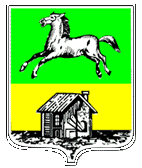 